From BELIEVE … “The key idea highlighted in Chapter 4 – the Bible is the Word of God and has the right to command our beliefs and actions-is a key belief for every Christian. Over many years God superintended the process to bring us His Word, His revelation. It is through the Bible that we learn how to think, act, and become like Jesus. The ancient stories and words are “alive and active” and totally capable of leading us along the right path. But like a trustworthy map, we must use it for it be effective. Making Bible study a key practice can help us get to where God wants to take us.”Sermon Notes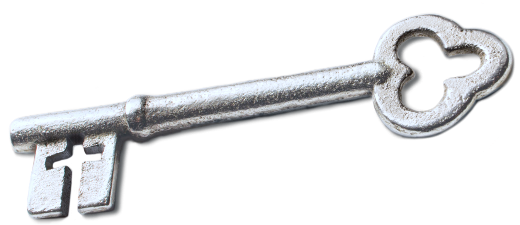 Bible StudyMark 4:1-20 (Hebrews 4:12)(Page 701 in the Pew Bible)Key Question_________ do I study God’s Word?Key IdeaI study the Bible to _________ God and His _________ and to find ____________ for my daily lifeWhat Should I Do?The soil in Jesus’ parable represents four ______________ of the human __________The hard path … an ______________ heartThe rocky soil … a __________ heartThe weedy soil … a __________ heartThe good soil … a _____________heartIf Bible study is going to help me _________ God, I need to know what _________ of ________ I amWe have good news … I can _________ my soil ______________!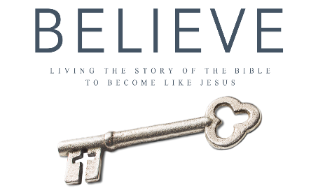 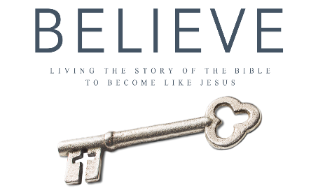 